ҠАРАР							  ПОСТАНОВЛЕНИЕ    12 октябрь 2022 йыл			       №22                      12 октября  2022 годаО внесении изменений в постановление главы сельского поселения за №11 от 23.04.2018 года «Об утверждении Порядка размещения сведений о доходах, расходах, об имуществе и обязательствах имущественного характера муниципальных служащих администрации и членов их семей на официальном сайте администрации сельского поселения Кунгаковский сельсовет муниципального района Аскинский район Республики Башкортостан и представления этих сведений средствам массовой информации»В соответствии с Федеральным законом от 25 декабря 2008 г. № 273-ФЗ "О противодействии коррупции", Указа Президента Российской Федерации от 18.05.2009 года № 561 «Об утверждении порядка размещения сведений о доходах, об имуществе  и обязательствах имущественного характера лиц, замещающих государственные должности Российской Федерации, федеральных государственных служащих и членов их семей на официальных сайтах федеральных государственных органов и государственных органов субъектов Российской Федерации и предоставления этих сведений общероссийским средствам массовой информации для опубликования»», рассмотрев протест прокурора Аскинского района от 30.09.2022 года, п о с т а н о в л я ю:1. Пункт 1  Порядка размещения сведений о доходах, расходах, об имуществе и обязательствах имущественного характера муниципальных служащих администрации и членов их семей на официальном сайте администрации сельского поселения Кунгаковский сельсовет муниципального района Аскинский район Республики Башкортостан и представления этих сведений средствам массовой информации, изложить в следующей редакции:" Настоящее Положение определяет порядок размещения сведений о доходах, расходах, об имуществе и обязательствах имущественного характера муниципальных служащих в сельском поселении Кунгаковский сельсовет муниципального района Аскинский район Республике Башкортостан (далее - муниципальные служащие), их супруг (супругов) и несовершеннолетних детей (далее - сведения о доходах, расходах, об имуществе и обязательствах имущественного характера) на официальном  сайте органов местного самоуправления (далее - официальный сайт) по адресу: www.kungak04sp.ru, а также предоставления этих сведений общероссийским, республиканским и соответствующим муниципальным средствам массовой информации (далее - средства массовой информации) для опубликования в связи с их запросами.".2. Подпункт 4 пункта 2 Порядка размещения сведений о доходах, расходах, об имуществе и обязательствах имущественного характера муниципальных служащих администрации и членов их семей на официальном сайте администрации сельского поселения Кунгаковский сельсовет муниципального района Аскинский район Республики Башкортостан и представления этих сведений средствам массовой информации, изложить в следующей редакции:" сведения об источниках получения средств, за счет которых муниципальным служащим, его супругой (супругом) и (или) несовершеннолетними детьми в течение календарного года, предшествующего году представления сведений (далее - отчетный период) совершены сделки (совершена сделка) по приобретению земельного участка, другого объекта недвижимого имущества, транспортного средства, ценных бумаг (долей участия, паев в уставных (складочных) капиталах организаций), цифровых финансовых активов, цифровой валюты, если общая сумма таких сделок (сумма такой сделки) превышает общий доход служащего (работника) и его супруги (супруга) за три последних года, предшествующих отчетному периоду.".3. Обнародовать настоящее постановление на информационном стенде в здании администрации сельского поселения Кунгаковский сельсовет муниципального района Аскинский район Республики Башкортостан по адресу: д.Кунгак, ул. Молодежная, д.4 и на официальном сайте сельского поселения   www.kungak04sp.ru.4.Настоящее постановление вступает в силу после его обнародования.5.Контроль исполнения настоящего постановления оставляю за собой.          Глава сельского поселения                                                  Ф.Ф.СуфияновБАШҠОРТОСТАН РЕСПУБЛИКАҺЫАСҠЫН РАЙОНЫМУНИЦИПАЛЬ РАЙОНЫНЫҢҠӨНГӘК АУЫЛ СОВЕТЫАУЫЛ БИЛӘМӘҺЕ                 ХӘКИМИӘТЕ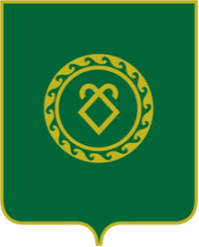 АДМИНИСТРАЦИЯСЕЛЬСКОГО ПОСЕЛЕНИЯКУНГАКОВСКИЙ СЕЛЬСОВЕТМУНИЦИПАЛЬНОГО РАЙОНААСКИНСКИЙ РАЙОНРЕСПУБЛИКА БАШКОРТОСТАН